PRACOVNÍ  LIST: VLASTIVĚDAJméno: _________________  Datum: _______  Třída: _______Doplň k obrázkům správné období:(pravěk, středověk, novověk)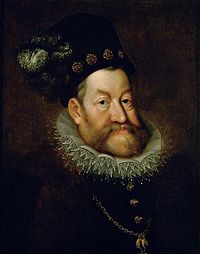 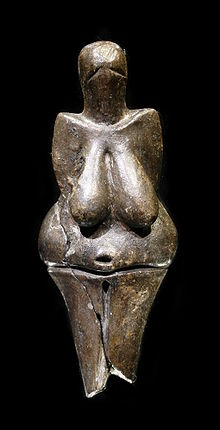 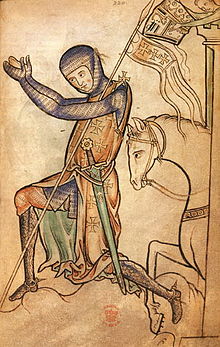 _____________________          ________________          __________________Přiřaď správný rod k panovníkovi:KNÍŽE VÁCLAV                      HABSBURKOVÉVÁCLAV III.               PŘEMYSLOVSKÁ KNÍŽATA KAREL IV.                               JAGELLONCI VLADISLAV                             LUCEMBURKOVÉRUDOLF II.                              PŘEMYSLOVCI       Doplň věty:Významnou památkou pravěku je ______________    _______________.Jeden z keltských kmenů žijících u nás byli _______________________.Vládce Sámo byl původně____________________.Praotec Čech přišel k hoře _____________.Kníže Rastislav pozval do Velkomoravské říše kněze ________________ a __________________.Kníže Václav byl vnukem _________________ a Bořivoje.Prvním českým kronikářem byl ____________________.Mezi románské stavby patří ________________.Prvním českým králem s dědičným titulem byl _____________ ______________   __.Posledním Přemyslovcem na českém trůnu byl ______________.Král Jan Lucemburský zahynul v bitvě u __________________.Karel IV. byl českým _____________ a římským ________________.Hrad Křivoklát, chrám sv. Barbory v Kutné Hoře a hrad Pernštejn jsou typické stavby ____________________ slohu.Husitské války dostaly název podle ______   ___________.Husité poprvé prohráli v bitvě u ________________ v roce 1434.Král ________ z __________________ je jediný panovník šlechtického rodu.________________ a __________________  jsou panovníci z rodu Jagellonců.Rudolf II. Je jediný Habsburk, který sídlil v _____________.Rozšifruj:900 – 894 = ___  A             812 – 796 = ___ I              705 – 678 = ___ D600 – 567 = ___  Ě              531 – 519 = ___ J              403 – 396 = ___V271 – 244 = ___ M             200 – 175 = ___ Ě              125 – 89 = ___ N354 – 26 = ___ Í                  106 – 96 = ___ B                380 – 47 = ___ YPro učitele: 1.	Doplň k obrázkům správné období:(pravěk, středověk, novověk)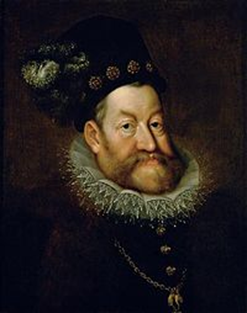 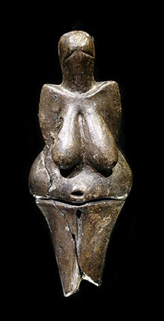 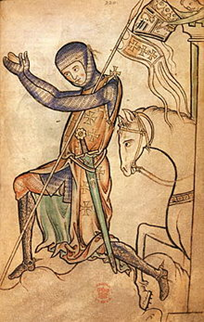              NOVOVĚK                                 PRAVĚK                                STŘEDOVĚK2.	Přiřaď správný rod k panovníkovi:KNÍŽE VÁCLAV                     PŘEMYSLOVSKÁ KNÍŽATAVÁCLAV III.                           PŘEMYSLOVCI    KAREL IV.                              LUCEMBURKOVÉVLADISLAV                            JAGELLONCI RUDOLF II.                             HABSBURKOVÉ   3.	Doplň věty:-	Významnou památkou pravěku je Věstonická Venuše.-	Jeden z keltských kmenů žijících u nás byli Bójové-	Vládce Sámo byl původně kupec.-	Praotec Čech přišel k hoře Říp.-	Kníže Rastislav pozval do Velkomoravské říše kněze Konstantina  a               Metoděje.-	Kníže Václav byl vnukem Ludmily a Bořivoje.-	Prvním českým kronikářem byl Kosmas.-	Mezi románské stavby patří rotunda.-	Prvním českým králem s dědičným titulem byl Přemysl Otakar I. .-	Posledním Přemyslovcem na českém trůnu byl Václav III..-	Král Jan Lucemburský zahynul v bitvě u Kresčaku.-	Karel IV. byl českým králem a římským císařem.-	Hrad Křivoklát, chrám sv. Barbory v Kutné Hoře a hrad Pernštejn jsou                Typické stavby gotického slohu.-	Husitské války dostaly název podle Jana Husa-	Husité poprvé prohráli v bitvě u Lipan v roce 1434.-	Král Jiří z Poděbrad je jediný panovník šlechtického rodu.-	Vladislav a Ludvík  jsou panovníci z rodu Jagellonců.-	Rudolf II. Je jediný Habsburk, který sídlil v Praze.4.	Rozšifruj:2725121636333----2733----1067328------------  !2725121636333----2733----1067328----DĚJINY----MĚ----BAVÍ  !